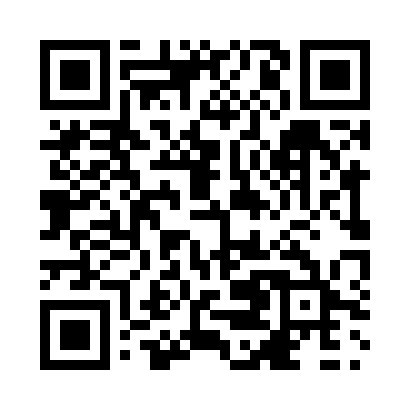 Prayer times for Winterhouse, Newfoundland and Labrador, CanadaMon 1 Jul 2024 - Wed 31 Jul 2024High Latitude Method: Angle Based RulePrayer Calculation Method: Islamic Society of North AmericaAsar Calculation Method: HanafiPrayer times provided by https://www.salahtimes.comDateDayFajrSunriseDhuhrAsrMaghribIsha1Mon3:295:281:306:599:3211:312Tue3:295:281:306:599:3111:313Wed3:295:291:306:599:3111:314Thu3:305:301:306:599:3111:305Fri3:305:301:306:599:3011:306Sat3:315:311:316:599:3011:307Sun3:315:321:316:599:2911:308Mon3:325:331:316:589:2911:309Tue3:325:341:316:589:2811:2910Wed3:335:351:316:589:2711:2911Thu3:335:361:316:589:2711:2912Fri3:345:371:326:579:2611:2913Sat3:355:381:326:579:2511:2814Sun3:355:391:326:569:2411:2815Mon3:365:401:326:569:2311:2716Tue3:365:411:326:569:2311:2717Wed3:375:421:326:559:2211:2718Thu3:375:431:326:559:2111:2619Fri3:395:441:326:549:2011:2420Sat3:425:451:326:539:1811:2221Sun3:445:471:326:539:1711:2022Mon3:465:481:326:529:1611:1723Tue3:485:491:326:529:1511:1524Wed3:505:501:326:519:1411:1325Thu3:525:511:326:509:1311:1126Fri3:555:531:326:499:1111:0927Sat3:575:541:326:499:1011:0728Sun3:595:551:326:489:0911:0429Mon4:015:571:326:479:0711:0230Tue4:035:581:326:469:0611:0031Wed4:065:591:326:459:0410:58